XIX ОБЛАСТНОЙ ДЕТСКИЙ ПАСХАЛЬНЫЙ ФЕСТИВАЛЬПусть в этот день,
Красивый, добрый,
В душе сияет радость вновь,
И целый мир вокруг наполнят
Надежда, вера и любовь!
И пусть летит благою вестью:
Воистину Христос Воскресе!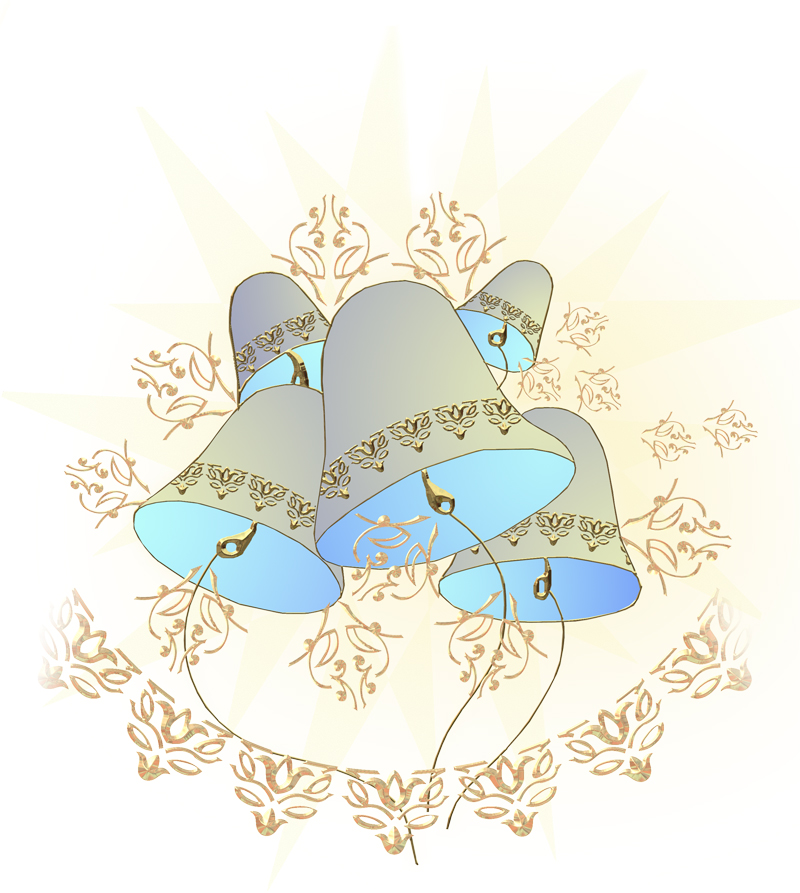  ОБЛАСТНАЯ ЗАОЧНАЯ ПАСХАЛЬНАЯ ОЛИМПИАДА                                                                      2022 гСлово “Пасха” восходит к древнееврейскому глаголу “passah”. Укажите его значение:А  краситьБ  радоватьсяВ  говоритьГ  проходитьРазгадайте кроссворд «Пасхальный»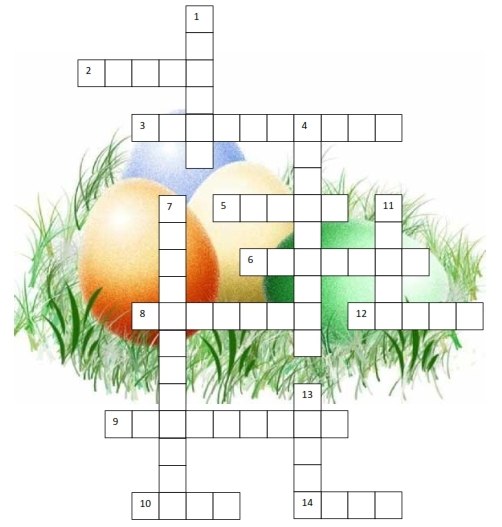 1 . Трапеза, за которой совершилось первое в мире Причастие.
2. Традиционная пасхальная выпечка.
3. Святые жёны, которые первыми узнали о воскресении Христа.
4. Как называется последняя неделя перед Пасхой?
5. Римский правитель (наместник) Иудеи, при котором был казнён Иисус Христос.
6. В этот день Господь установил таинство причащения.
7. Двунадесятый праздник в честь возвещения человечеству спасительной вести о предстоящем рождении Христа.
8. Место, где был распят Иисус.
9. Гора, на которой апостолы увидели Христа в последний раз.
10. Какой ученик Иисуса Христа трижды отрёкся от своего учителя?
11. В России ветви этого дерева приносят в храм вместо пальмовых веток, когда празднуется Вход Господень в Иерусалим.
12. Самый великий православный праздник, которым завершается Великий пост.
13. Имя одной из мироносиц.
14. Что мы дарим друг другу на Пасху?3.  Праздник отмечается не одно столетие, поэтому в традициях народной словесности о нем сложилось довольно много поговорок и пословиц. Одна из них  Дорого яичко в Христов день.Напиши несколько пословиц и поговорок, связанных с Великим Христовым Воскресением____________________________________________________________________________________________________________________________________________________________________________________________________________________________________________________4. Что ты знаешь о Пасхе? Ответь на следующие вопросы.Как называется пост перед Пасхой и какова его продолжительность?
_________________________________________________________Как называется последняя неделя перед праздником Пасхи?
_________________________________________________________Как называли дни недели перед Пасхой ? ______________________________________________________За какое вознаграждение Иуда предал Христа?
________________________________________________________Как называется место, где был распят Иисус?
________________________________________________________На какой день после смерти на кресте воскрес Иисус?
________________________________________________________Кто из учеников не сразу поверил в воскресение Иисуса?
________________________________________________________Какие традиционные блюда готовят на Светлую Пасху_______________________________________________________7. Вопрос - размышлениеХристос Воскресе! Что это за чудесные слова! Как от них изменяется все вокруг нас и в нас самих. В этих словах и победная весть, и призыв к радости, и приветствие любви, и пожелание мира.Как ты думаешь, почему Пасха считается главным христианским праздником?Какие пасхальные традиции ты знаешь? Напиши.